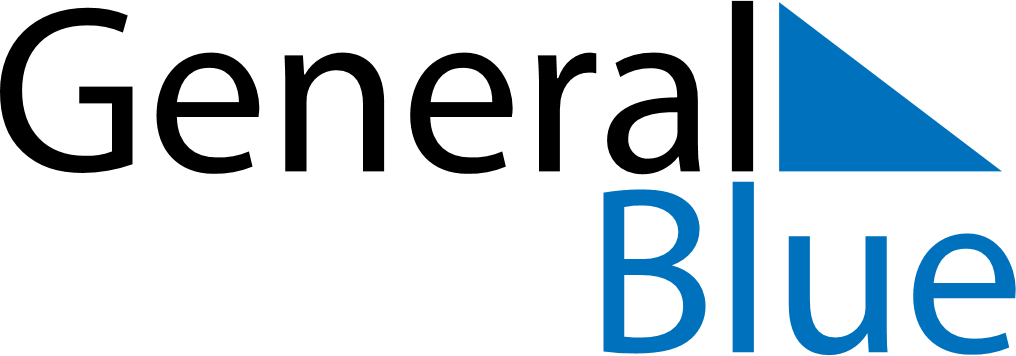 July 2132July 2132July 2132July 2132July 2132SundayMondayTuesdayWednesdayThursdayFridaySaturday12345678910111213141516171819202122232425262728293031